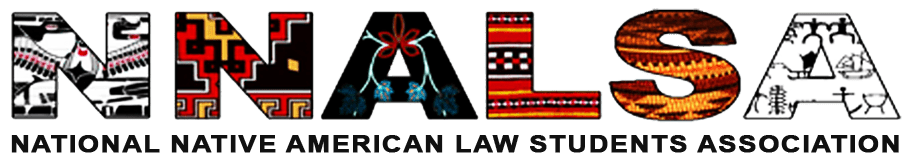 NNALSA Executive BoardAugust 4, 2019 at 6 PM (EST)Conference Line: (712) 770-4700
Passcode: 625560Agenda Roll CallAction ItemsAgenda ApprovalJuly Meeting Minutes ApprovalAdditional Action ItemsDiscussion ItemsHandbook, Confidentiality, and Conflict of InterestHandbook goes over positions and committeesProvides rough timelineWith the summer coming to an end and the fiscal year ending we are coming to the end of the first portionPublic Meetings and confidentialityOur meetings are public outside of the more confidential items such as moot courtConflict of interestPretty vagueLast year did not adopt an official policyThis year the Bylaws committee will need to work on thisCommittee AssignmentsThese were sent outYour committee assignment info is on the driveIf your committee has not met yet please do soJulia will post the chart with all assignmentsNational PrioritiesWe need a list of our prioritiesJordan is working on compiling a list, if you have any please send them her wayWant to get feed back from our membership so want the list done by the end of AugustAdvocacy CommitteeWill work within the National PrioritiesUnclear as to what we are promotingProhibited from any political activityMore focused on education and promoting our goalsCannot endorse a candidate or political organizationThis may be hard as we have a diverse membership For example, resource extraction has different stancesWe are driven by our membership and what issues and challenges they are dealing with May still lead to tensionThis is a part of our bylaws that we have neglected and want to get more serious with it an involve our membersNational NABA PrioritiesBrian will ask them how this looks for their organization to help us navigate this possibly problematic areaMembers on the HillPart of our responsibility is enhancing our own advocacy skillsLast year there was optional programming Idea is that this year we would have an advocacy dayOur plan is not political but rather governmentalWe are just going to be empowering our membership to go to their Congress people and speak with them about Indian CountryUsing a strategy to promote a set issue would be an issue, but that is not the intentionThere is a line between government activity and political activityIt is important that we promote our mission, but we will never cross the line into prohibited activitiesSlack and AirtableUse your time before school to get familiar with thisThis system is helpful because it allows others to jump in and finish projectsThis is also why we have co-chairs to spread the workBe mindful of burnoutBrian will be sending out tips and a guide to how to utilize theseSlack is for fasting messaging and Airtable is for collaborative workCommittee UpdatesCareerPretty introductoryDiscussed eventsNNALSA Alum has said she would be happy to help ensure a good turn out for the career fair Also said they would love to have us moderate panelsMid-YearWorking with FedBar to get a roomThe location of the event does not have any open roomsFedBar will help with funding on a room for our career fair Will be near the conferenceStill trying to get the agenda to coordinate around the conference eventsShould have a room at the Smithsonian for our day long board meeting the following dayLast year offered $300 for board members or video callFundraising Not even half of committee was present Please attend or at least send suggestionsGoalsShort-termMid-Year budget Do not want to ask same firm or organization multiple times a year Have local chapters host fundraisers or fundraisePossibly alumni stickers in honor of the 50thMoot CourtNeed to know if the host school will be covering it entirely Silent auctions at conferences and Moot COurtHave area reps ask for donationsWorkforceWe are all doing a lot so hoping to amend the Bylaws to allow non-board members on committees\Next meetingWill be having a call this monthGaming Compacts require donations so may help to reach out to gaming TribesArea reps can reach outPossibly send them media packetsVictoria will reach out to OK TribesArea involvementAreas can get involved an we would really like their involvementIf they have fundraisers and donate the money to NNALSA and be mentioned in the programHave the authority to create the non-Board member committeeWill reach out to area reps to inquire about interestMoot CourtTraveled to Berkeley Met with Indian Law professorProblem is almost ready Will be done end of August and reviewed by 5 professorsSite will be launched in SeptemberThis will allow us to start collecting membership feesCommittee Met Problem Author said he did not have issuesRulesChanged the deadlines November release date1st Friday of December registration due1st Friday of JanuaryThis would give judges 4 weeks to gradeWorking on organization and structureMeeting at the host school was very helpful for getting on the same pageBylawsDid not meet yetAdvocacyPlan to make sure everyone has input and is heardTopics under discussionMMIWVoting RightsSacred SitesLocal chapters contacting their local Tribal CourtsPlan to make this community and membership ledAcademic EnrichmentUpdate laterIndian Country ScholarshipWould like to combine theseSupport for combining committeesWill discuss this laterSet our timelinesDiscussed allowing 3L’s who are not graduating to applyWorking on confidentialityBlocking out namesKeep members off committee secretAdvertisementJoin with Moot CourtInclude a timeline on homepageIndigenous Legal Impact GrantLow turn outSet our timeline of deadlinesSingle deadline not rolling deadlinesStill reviewing rulesBoard Updates TabledBoard MemberPresentMotion By: Paulene AbeytaSecond By: Chrissy McDonoghTo approve the agendaStatus: Approved Motion By: Austin MooreSecond By: Victoria Wilson-BurnsTo approve the July Meeting MinutesStatus: ApprovedMotion By: Amber HollandSecond By:Brian GarciaTo table board updates to next meetingStatus: ApprovedMotion By:Julia GiffinSecond By:Andy SnowballTo adjournStatus: ApprovedPresident / Brian GarciaYesYesYesYesYesVice President / Cora TsoYesYesYes Yes YesTreasurer Andy SnowballYesYesYesYesYesSecretary / Julia Giffin YesYesYesYesYesPR Director / Jordan OglesbyNoN/AN/AN/AN/AArea 1 / Paulene AbeytaYesYesYesYesYesArea 2 / MacArthur StantYesYesYesYesYesArea 3 / Victoria Wilson-BurnsYesYesYesYesYesArea 4 / Austin MooreYesYesYesYesYesArea 5 / Amber HollandYesYesYesYesYesArea 6 / Mari HulbuttaYesYesYesYesYesArea 7 / Christina McDonoghYesYesYesYesYesArea 8 / Marissa Sayetsitty YesYesYesYesYes